110年度暑期實習須知 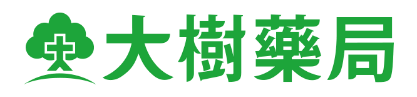 一.實習排班週一～週日均可排班，每日實習為8小時，每7日至少休1日。依各門市營業時間，每日可安排實習時段如下：   依門市營業時間排定早班與晚班時段為實習時間，依現場主管安排空檔休息。實習時間扣除休假(含農曆年假)需實習20日。每次上班請提早10分鐘到班，每日休息時間30分鐘，休息不須打卡。因病或特殊情況請假者，請店長協助排班補足時數。二.實習守則實習過程中所瞭解之營業相關內容不得轉述他人。每日實習需於實習地點按時打卡。上班時段請勿使用手機聊天、玩遊戲或瀏覽其他非工作相關資訊。上班時段請勿在門市賣場直接飲食。實習期間請配合指導教師或門市同事之工作指示。指導教師教學時若遇工作繁忙之情況，以工作處理優先，實習生可從旁協助。實習單位有義務確保學生之實習安全，若有離開工作場合之情況，請先向指導教師或店主管報備。由於各店門市型態有些不同，到店實習時，請配合該門市工作規範。每日請依以下服裝儀容規定實習
(1) 需著白色上衣 (自備無花色白色襯衫或白色T恤)
(2) 下半身著黑色長褲與全黑色包鞋 (均自備)
(3) 外加藥師服 (公司配給)
(4) 配戴實習生名牌 (公司配給)早班實習時段晚班實習時段08:00~16:30 或 08:30~17:00 09:00~17:30 或 09:30~18:0013:00~21:30